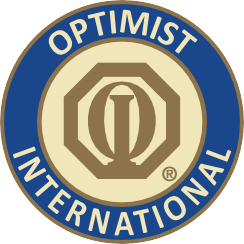 PRINT ON CLUB LETTERHEAD OR TYPE IN CLUB NAMECONTACTCLUB CONTACT CONTACT'S NUMBERFOR IMMEDIATE RELEASE DATELocal Optimist Club to Emphasize the Need for Respecting the LawCITY, STATE/PROVINCE – The Optimist Club of CLUB NAME hopes to instill a strong respect for law in local children during NAME OF CLUB PROJECT DATE OF EVENT.Through the club’s Respect for Law event, the club will EXPLAIN CLUB PROJECT. The event will take place at LOCATION.“We believe it is important for children to grow up with a strong belief in abiding by the law, respecting law enforcement and doing what they can to maintain peace,” Club President PRESIDENT'S NAME said. “We hope that our project with the local students will help in this effort.”The Optimist Club of CLUB NAME has been participating Respect for Law for NUMBER years and has been active in the community since CHARTER YEAR. Other programs and service projects that the Club is involved in include CLUB PROJECTS.Optimist International is one of the world’s largest service club organizations with over 80,000 adult and youth members in almost 3,000 clubs in the United States, Canada, the Caribbean and Mexico and throughout the world. Carrying the motto “Bringing Out the Best in Youth, in our Communities, and in Ourselves,” Optimists conduct positive service projects that reach more than six million young people each year. To learn more about Optimist International, please call (314) 371-6000 or visit the organization’s website at www.optimist.org.###